NAl(IT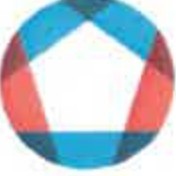 komunikační a informační technologie, s.p.Kodaňská 1441/46, 101 00 Praha 10 -VršoviceIČ 04767543 DIČ CZ04767543Zapsáno v obchodním rejstříku u Městského soudu v Praze, spisová značka A 77322Azenet s.r.o. Plánská 403/5 301 00 Plzeň DIČ: CZ02562014 IČ:	02562014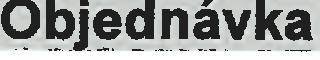 Objednáváme u Vás podle všeobecně platných ustanoveni občanského zillkonlku a za podmlnek uvedených v této objednávce a jejich pfllohillchs dodacl lhůtou:	31.12.2023Vaše číslo:	54227Adresa dodávky: Sklad ředitelství Praha Kodaňská 1441/46 101 00 Praha 10Pol.	Materiál Objedn.množOznačeníJednotka	Cena za jedn. bez DPH	Cena celk. bez DPH0001O 6184333001700.000,00Nájemné-operativní-tiskárny, kopírkyJedn.výk.	1,00	700.000,00Na základě smlouvy č. 2023/006 uzavřené dne 29.1.2023 s vaší společností u vás objednáváme kompletní tiskové řešení na rok 2023. Plnění bude realizováno v souladu s uvedenou smlouvou, způsobem tam upraveným a za tam stanovených obchodních podmínek.Celková hodnota CZK	700.000,00komunikační a informační technologie, s.p.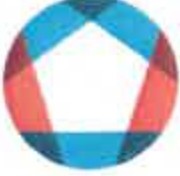 Kodaňská 1441/46, 101 00 Praha 10 - VršoviceIČ 04767543 DIČ CZ04767543Zapsáno v obchodním rejstříku u Městského soudu v Praze, spisová značka A 77322Azenet s.r.o.	člsloObjednávky/datumPlánská 403/5	3610004308 / 06.02.2023301 00 PlzeňOdvol.ke kontrak. 5700002796 Číslo smlouvy	2023/006 NAKITSplatnost faktury dle smlouvy je 30 dnů od doručení objednateli.Cenu uveďte na potvrzení objednávky. Číslo objednávky uveďte jako referenci na faktuře. Faktury zasílejte na korespondenční adresu: Národní agentura pro komunikační a informační technologie, s.p. skenovací centrum, Kodaňská 1441/46, 101 00 Praha 10 -Vršovice, nebo v elektronické formě na adresu: xxx.V případě, že plnění dle této objednávky/smlouvy bude podléhat daňovému režimu podle § 92e zákona č. 235/2004 Sb., o DPH v platném znění, Národní agentura pro komunikační a informační technologie, s.p. prohlašuje, že je plátcem daně z přidané hodnoty a že činnosti, které jsou předmětem této objednávky/smlouvy použije pro svou ekonomickou činnost.Vzhledem k povinnosti uveřejňovat veškeré smlouvy v hodnotě nad 50 tis. Kč bez DPH v Registru smluv vyplývající ze zákona č. 340/2015 Sb., Vás žádáme o potvrzení objednávky, a to nejlépe zasláním skenu objednávky podepsané za Vaši stranu osobou k tomu oprávněnou tak, aby bylo prokazatelné uzavření smluvního vztahu. Uveřejnění v souladu se zákonem zajistí odběratel - Národní agentura pro komunikační a informační technologie, s.p.Podpis dodavatele:,Podpis odběratele: